Formulário nº 4SOLICITAÇÃO DA TESTEIRA DO ESTANDEÀ Propórtio Montagens e Promoções Ltda. A/C Fabiani    Telefone (11) 3857-7763  E-mail: fabiani@proportio.com.br Nome da Empresa: Nome do responsável:Solicitamos que a testeira de identificação de nosso estande seja confeccionada conforme a instrução abaixo:MODELO:TESTEIRA-PADRÃO, EM LETRA HELVÉTICA (ATÉ 13 LETRAS):( ) Vou querer, na testeira, o logotipo da minha empresa. Dessa forma, entrarei em contato com a montadora oficial e lhe enviarei a arte-final até o dia 18  de agosto de 2017.                                                                 MODELO DA TESTEIRA COLORIDA 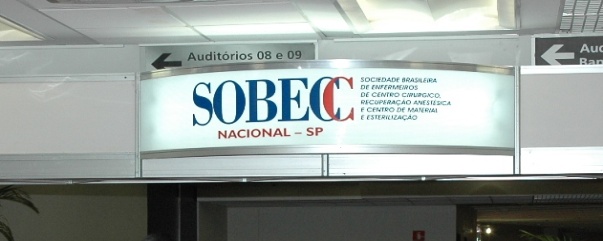 Data limite para o envio do formulário 18/08/2017.Falar com Fabiani.E-mail: fabiani@proportio.com.br Formulário disponível no Word para preenchimento no  site do Evento  Data limite para envio 18/08/2017.Enviar por e-mail: eventos2017@terra.Com.br   Última data para envio 18/08/2017